ZAMAWIAJĄCY: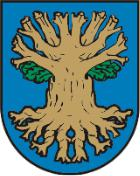 Gmina Suchy Dąbul. Gdańska 1783-022 Suchy DąbNumer referencyjny sprawy: ZP.271.07.2023SPECYFIKACJA WARUNKÓW ZAMÓWIENIAzwana dalej (SWZ)do postępowania prowadzonego w trybie podstawowym o wartości szacunkowej mniejszej niż kwoty określone w przepisach wydanych na podstawie art. 3 ustawy PZP, pn.:„Przebudowa dróg gminnych w miejscowości Steblewo”Tryb zgodny z art. 275 ust. 2 Ustawy z dnia 11 września 2019 r. Prawo Zamówień Publicznychzwaną dalej „ustawą PZP” (Dz. U. z 2022 r., poz. 1710 ze zm.)	                                                                                                                                                      ZATWIERDZAM	                                                                                     Suchy Dąb, 08.03.2023     …………………………………………..……………….                                                           /podpis kierownika zamawiającego/UWAGA!PRZED PRZYGOTOWANIEM OFERTY PROSZĘ DOKŁADNIE ZAPOZNAĆ SIĘ ZE SPECYFIKACJĄCZĘŚĆ OGÓLNANazwa oraz adres Zamawiającego.Gmina Suchy Dąb,reprezentowana przez Wójt Gminy Suchy Dąb - Henrykę Król z siedzibą w Suchym Dębieul. Gdańska 17, 83-022 Suchy Dąb tel. (58) 355-68-00,strona internetowa: www.suchy-dab.pladres e-mail: gmina@suchy-dab.pladres strony internetowej prowadzonego postępowania: https://platformazakupowa.pl/pn/suchy_dabAdres strony internetowej prowadzonego postępowania.Zamawiający wskazuje adres strony internetowej, na której udostępniane będą zmiany i wyjaśnienia treści SWZ oraz inne dokumenty zamówienia bezpośrednio związane z postępowaniem o udzielenie zamówienia: https://platformazakupowa.pl/pn/suchy_dabIII. Tryb udzielenia zamówienia publicznego.Tryb podstawowy, na podstawie art. 275 ust. 2 ustawy PZP.Wartość szacunkowa zamówienia jest mniejsza niż kwoty określone w przepisach wydanych na podstawie art. 3 ustawy PZP.IV. Informacja czy Zamawiający przewiduje wybór najkorzystniejszej oferty z możliwością prowadzenia negocjacji.Zamawiający  przewiduje  możliwość  przeprowadzenia  negocjacji  przed  wyborem  oferty  najkorzystniejszej.Jednocześnie nie przewiduje ograniczenia liczby Wykonawców, których Zamawiający zaprosi do negocjacji.Zamawiający informuje, iż w przypadku przeprowadzenia negocjacji, ich przedmiotem będzie kryterium cena.V. Przedmiot zamówienia.Przedmiotem zamówienia jest wykonanie projektu i wykonanie robót budowlanych polegających na przebudowie dróg gminnych o całkowitej długości minimum 310 m położonych w miejscowości Steblewo gmina Suchy Dąb w formule „Zaprojektuj i Wybuduj”.Przedmiot zamówienia szczegółowo został określony w Programie Funkcjonalno-Użytkowym stanowiącym Załącznik nr 1 do niniejszego SWZ.Zamawiający zastrzega, że wszędzie tam, gdzie w dokumentacji przetargowej, zostały wskazane znaki towarowe, patenty lub pochodzenie, normy, źródła lub szczegółowe procesy, które charakteryzują produkty lub usługi dostarczane przez konkretnego wykonawcę – Zamawiający dopuszcza metody, materiały urządzenia, systemy, normy, technologie itp. równoważne do przedstawionych w opisie przedmiotu zamówienia. Dopuszcza się zaproponowanie w ofercie wszelkich równoważnych odpowiedników rynkowych o właściwościach nie gorszych niż wskazane przez Zamawiającego. Parametry wskazanego standardu określają minimalne warunki techniczne, eksploatacyjne, użytkowe, jakościowe i funkcjonalne jakie ma spełniać przedmiot zamówienia. Ciężar udowodnienia, że oferowane artykuły są równoważne w stosunku do wymagań określonych przez Zamawiającego spoczywa na składającym ofertę. Podstawowe parametry projektowanej drogi z infrastrukturą towarzyszącą:Kategoria drogi: D Grupa nośności podłoża gruntowego:  G4Kategoria ruchu:  KR2Nawierzchnia drogi: nawierzchnia bitumicznaKanalizacja teletechniczna(jeśli wymagana): rury osłonowe i studzienki teletechniczneZakres robót objętych przedmiotem zamówienia obejmuje, w szczególności:Wykonanie i uzgodnienie z Zamawiającym projektu przebudowy drogi, co wiązać się będzie z wykonaniem m.in. poniższych prac:Uzyskanie bądź aktualizacja warunków, opinii, uzgodnień i pozwoleń wymaganych przepisami szczególnymi dla opracowanej dokumentacji projektowej i umożliwiających rozpoczęcie robót budowlanych.Wykonanie szczegółowej inwentaryzacji zieleni znajdującej się w granicach pasa drogowego, a kolidującej z projektowaną przebudową drogi.Wykonanie mapy do celów projektowych.Sporządzenie projektów budowlanych dla wszystkich branż oddzielnie, przy czym zgodnie z wytycznymi Prawa Budowlanego projekt budowlany powinien składać się z projektu zagospodarowania działki lub terenu, projektu architektoniczno-budowlanego, projektu technicznego z kompletem wymaganych uzgodnień branżowych i uzyskanie w imieniu Zamawiającego pozwolenia na budowę.Wszystkie części projektu budowlanego (projekt zagospodarowania terenu, projekt architektoniczno-budowlany, projekt techniczny) muszą zostać zaakceptowane przez Zamawiającego przed złożeniem dokumentacji do uzyskania pozwolenia na budowę.Opracowanie specyfikacji technicznych wykonania i odbioru robót budowlanych (STWiOR).Sporządzenie przedmiarów robót i kosztorysów inwestorskich oddzielnie dla każdej branży z wyszczególnieniem cen jednostkowych poszczególnych elementów robót.Opracowanie informacji dotyczącej bezpieczeństwa i ochrony zdrowia (BIOZ).Sporządzenie harmonogramu rzeczowo - finansowego wraz ze wskazaniem etapów prac projektowych 
z określeniem ich terminów wykonania (w szczególności opracowania poszczególnych projektów),
z uwzględnieniem czasu na procedury administracyjne.Sporządzenie projektu tymczasowej organizacji ruchu.Uzyskanie pozwolenia na budowę lub potwierdzenia przyjęcia zgłoszenia robót niewymagających pozwolenia na budowę.5.2. Dokumentacja powinna być wykonana w następującej formie:zatwierdzona koncepcja zagospodarowania terenu wraz z wizualizacją – 5 egzemplarzyprojekt budowlany dla wszystkich branż zgodnie z wytycznymi Prawa budowlanego w ilości 5 kompletnych egzemplarzy,kosztorys inwestorski – w ilości 5 kompletnych egzemplarzy w rozbiciu na poszczególne branże,przedmiar robót w ilości 5 kompletnych egzemplarzy w rozbiciu na poszczególne branże.5.3. Wykonanie robót budowlanych co wiązać się będzie z wykonaniem m.in. poniższych prac:Opracowanie harmonogramu realizacji robót, harmonogramu badań i pomiarów kontrolnych.Opracowanie planu BIOZ.Sporządzenie organizacji ruchu na czas wykonywania robót z kompletem wymaganych uzgodnień (m.in. uzgodnienie ze Strażą Pożarną, Policją).Wytyczenie zakresu robót przez geodetę oraz zapewnienie stałej obsługi geodezyjnej podczas prowadzenia prac budowlanych.Zapewnienie stałej obsługi geotechnicznej podczas prowadzenia prac budowlanych.Rozbiórka istniejącej nawierzchni.Wykonanie ulicy o szerokości  5,0 m o nawierzchni bitumicznej na podbudowie z kruszywa łamanego.Wykonaniu odwodnienia drogi poprzez odpowiednie spadki podłużne i poprzeczne jezdni,w miarę możliwości, powierzchniowo, do miejscowych odbiorników - istniejącego zbiornika wodnego lub do wykonanych ogrodów deszczowych i niecek retencyjnych na terenach zielonych.Wykonaniu kanalizacji teletechnicznej (studnie teletechniczne i rury osłonowe) jeśli wymagają tego obowiązujące przepisy prawa.Usunięciu ewentualnych kolizji z uzbrojeniem podziemnym.Zabezpieczenie istniejących sieci uzbrojenia podziemnego.Sporządzenie operatu kolaudacyjnego z kompletem wymaganych dokumentów, w tym geodezyjnej inwentaryzacji powykonawczej.Wykonanie i zainstalowanie oznakowania poziomego i pionowego drogi zgodnie z wykonaną dokumentacją projektową i obowiązującym prawem. Wykonanie i zainstalowanie tablic informujących o otrzymanym dofinansowaniu (2 tablica 
wg wytycznych instytucji dofinansowujących o wymiarach minimalnych 80x120). Szczegółowe wytyczne zostaną dostarczone Wykonawcy po podpisaniu umowy.Wykonanie i zainstalowanie na czas prowadzenia robót tablicy informującej o podstawowych cechach zadania wraz z wizualizacją zadania (1 tablica wg wytycznych instytucji dofinansowujących o wymiarach minimalnych 80x120). Szczegółowe wytyczne zostaną dostarczone Wykonawcy po podpisaniu umowy.Przygotowanie dokumentacji powykonawczej w 5 kompletach oraz w wersji elektronicznej.Wykonanie kompletnej dokumentacji powykonawczej w zakresie umożliwiającym oddanie obiektu do użytkowania/zawiadomienia o zakończeniu robót i uzyskanie w imieniu Zamawiającego pozwolenia na użytkowanie.5.4.Wykonywanie czynności nadzoru autorskiegoWykonanie czynności nadzoru autorskiego na każde wezwanie Zamawiającego.Obowiązki WykonawcyWykonawca:Wykona dokumentację, o której mowa w pkt 5.2. zgodnie z obowiązującymi przepisami prawa oraz Programem Funkcjonalno-Użytkowym (PFU) stanowiącym Załącznik nr 1 do niniejszego SWZWykona roboty budowlane w sposób zgodny z obowiązującymi przepisami prawa, niniejszą Specyfikacją Warunków Zamówienia wraz z Załącznikami  oraz opracowaną przez Wykonawcę i uzgodnioną 
z Zamawiającym dokumentacją projektową.Jako wytwarzający odpady – będzie przestrzegać przepisów prawnych wynikających z następujących ustaw:ustawy z dnia 27.04.2001 r. Prawo ochrony środowiska,ustawy z dnia 14.12.2012 r. o odpadach.Zobowiązany jest do przestrzegania przepisów dotyczących stosowania technologii ograniczających pylenie przy składowaniu i wykorzystaniu materiałów sypkich.Ponosi odpowiedzialność za zapoznanie się z należytą starannością z treścią pełnej dokumentacji przetargowej oraz za uzyskanie wiarygodnej informacji odnośnie warunków i zobowiązań, które 
w jakikolwiek sposób mogą wpłynąć na cenę oferty lub realizację prac.Zamawiający zaleca dokonanie  wizji lokalnej placu budowy, zapozna się z przedmiotem zamówienia oraz zawrze w cenie oferty (roboty płatne w formie ryczałtu) wszystkie koszty za roboty niezbędne do prawidłowego ich wykonania zgodnie niniejszą SWZ, dokumentacją projektową, technologią robót określonych Polską Normą oraz Specyfikacją Techniczną Wykonania i Odbioru Robót. Termin wizji lokalnej należy ustalić indywidualnie z:		Pawłem Richter  Email: pawel.richter@suchy-dab.pl, Tel: 58 355 68 55 lub		Aleksandrą Mazurek  Email:aleksandra.mazurek@suchy-dab.pl , Tel: 58 355 68 39        Zamawiający informuje, iż niedokonanie wizji lokalnej przez Wykonawcę nie będzie skutkowało odrzuceniem oferty.Wykona dokumentację projektową w 5 kompletach (teczka) oraz w wersji elektronicznej (1 pen drive, rysunki- Auto Cad, pliki tekstowe – Word lub Open Office oraz w formacie PDF)Po zatwierdzeniu przez Zamawiającego dokumentacji projektowej uzyska pozwolenia na budowę 
lub potwierdzenia przyjęcia zgłoszenia robót niewymagających pozwolenia na budowę.Zgłosi do organów administracyjnych zamiar rozpoczęcia oraz zakończenia robót budowlanych wraz
z kompletem wymaganych dokumentów. Uzyska w imieniu Zamawiającego pozwolenie na użytkowanie.Zobowiązany jest do udzielenia gwarancji i rękojmi na okres nie krótszy niż 36 miesięcy, licząc od daty podpisania protokołu odbioru końcowego.Po wykonaniu robót objętych zakresem zamówienia opracuje i przekaże Zamawiającemu dokumentację powykonawczą w 3 kompletach opracowanych w wersji tradycyjnej (teczka) oraz elektronicznej edytowalnej na nośniku elektronicznym (1 pen drive) (rysunki- Auto Cad, pliki tekstowe – Word lub Open Office oraz w formacie PDF).Po wykonaniu robót objętych zakresem zamówienia opracuje i przekaże Zamawiającemu geodezyjny pomiar powykonawczy oraz zgłoszenie przedmiotu zamówienia do odbioru końcowego podpisane przez Inspektora Nadzoru.Wykona przed zgłoszeniem zamówienia do odbioru, wszystkie niezbędne próby z wynikiem pozytywnym.Będzie uczestniczył w czynnościach odbioru częściowego, końcowego i ostatecznego (pogwarancyjnego),
a także czynnościach usunięcia stwierdzonych wad, przekazanie atestów i zaświadczeń;Zgłosi w formie pisemnej gotowość do odbioru ostatecznego robót budowlanych na dziesięć (10) dni przed upływem gwarancji i rękojmi za wady. Pismo musi być podpisane przez Inspektora nadzoru.Będzie brał udział w naradach koordynacyjnych, w celu omówienia postępów prac oraz uwag
i problemów, jakie powstały w trakcie realizacji przedmiotu zamówienia, w miejscu wskazanym przez Zamawiającego. Terminy narad będą ustalane przez Zamawiającego wg potrzeb.Będzie posiadał ubezpieczenie od odpowiedzialności cywilnej kontraktowej i deliktowej za szkody, które mogą wyniknąć w związku z prowadzonymi w ramach zamówienia robotami.Będzie posiadał ubezpieczenie budowy, realizowanej w ramach niniejszego zamówienia od mogących wystąpić szkód, nagłych zdarzeń losowych oraz odpowiedzialności cywilnej.Zobowiązany jest do protokolarnego przejęcia terenu budowy w terminie wskazanym w umowie.Zobowiązany jest do zapewnienia dozoru mienia na terenie budowy na własny koszt.Zabezpieczy teren budowy w taki sposób, aby uniemożliwić wstęp na teren budowy nieupoważnionym osobom.Jeśli będzie konieczne, zorganizuje zaplecze robót we własnym zakresie i na własny koszt. Podczas prowadzenia robót zapewni dojazd do wszystkich nieruchomości w obrębie prowadzonych robót.Roboty ogólnobudowlane będzie prowadził pod kierownictwem osoby z uprawnieniami w zakresie prac drogowych.Ponosi odpowiedzialność za to, aby wszystkie stosowane materiały budowlane użyte do wykonania przedmiotu zamówienia posiadały stosowne certyfikaty, aprobaty techniczne i atesty wydane przez upoważnioną instytucję i spełniały niezbędne wymagania zgodne z Polskimi Normami.Ponosi odpowiedzialność za to, aby sprzęt budowlany wykorzystywany do realizacji przedmiotowego zamówienia posiadał aktualne przeglądy i badania.Do wykonania niniejszej inwestycji zastosuje materiały nowe dopuszczone do stosowania 
w budownictwie, spełniające warunki określone w Ustawie o wyrobach budowlanych z dnia 16 kwietnia 2004 r. oraz przepisach wykonawczych do tej ustawy.Zastosuje w podbudowie pomocniczej konstrukcji jezdni kruszywa z przekruszonego materiału skalnego bez dodatku kamieni polnych, żwiru i piasku. Zamawiający nie dopuszcza zamiennego stosowania materiałów pochodzących z odzysku, posiadających certyfikaty oraz badania zezwalające na stosowanie w budownictwie drogowym.Zobowiązany jest do uzyskania akceptacji Zamawiającego i Inspektora Nadzoru odnośnie materiałów wykorzystanych przy realizacji zamówienia;Jest zobowiązany do wykonania pełnego zakresu robót, który jest konieczny z punktu widzenia dokumentacji, przepisów prawa i wiedzy technicznej, dla uzyskania końcowego efektu określonego przez przedmiot zamówienia, a więc wykona Przedmiot Zamówienia bez względu na występujące trudności i nieprzewidziane okoliczności, jakie mogą wystąpić w trakcie realizacji.Ponosi odpowiedzialność za to aby roboty tymczasowe i towarzyszące były wliczone oraz skalkulowane łącznie z robotami podstawowymi.Zobowiązany jest do zorganizowania placu budowy oraz prowadzenia prac w sposób niezagrażający osobom trzecim.Zapewni odbiór robót budowlanych zgodnie z Warunkami Technicznymi Wykonania i Odbioru Robót.Wykona wszystkie prace związane z realizacją przedmiotu zamówienia w zakresie umożliwiającym użytkowanie powstałej infrastruktury zgodnie z jej przeznaczeniem.Doprowadzi na własny koszt energię elektryczną i wodę na teren budowy stosownie do potrzeb, podłączenia liczników zużycia wody i energii elektrycznej oraz ponoszenia kosztów zużycia wody i energii w okresie realizacji robót.Zabezpieczy drogi prowadzące na teren budowy od uszkodzeń, które mogą spowodować transport i sprzęt Wykonawcy, w szczególności dostosować się do obowiązujących ograniczeń obciążeń osi pojazdów podczas transportu materiałów i sprzętu do i z terenu budowy, aby nie spowodował on szkód na drogach.Zobowiązany jest do bieżącego sprzątania placu budowy oraz ulic z zanieczyszczeń powstałych od jazdy
i pracy sprzętu oraz środków transportu Wykonawcy, jego podwykonawców i dostawców, a w przypadku spowodowania jakichkolwiek uszkodzeń ich natychmiastowej naprawy.Powiadomi mieszkańców, zakładów usługowych i gestorów sieci o prowadzonych robotach i utrudnieniach z tym związanych – nie później niż na 7 dni przed przystąpieniem do robót.Wykona na własny koszt roboty tymczasowe, których potrzeba wynika z technologii prowadzonych robót.W przypadku kolizji z istniejącym uzbrojeniem podziemnym usunie na swój koszt na warunkach gestorów poszczególnych sieci.Zobowiązany jest do natychmiastowego usunięcia wszelkich szkód i awarii spowodowanych przez Wykonawcę w trakcie realizacji robót.Zobowiązany jest do przerwania robót na żądanie Zamawiającego i w związku z tym zabezpieczenia wykonywanych robót przed ich zniszczeniem;Przeprowadzi roboty rozbiórkowe i budowlane zgodnie z wymogami rozporządzenia Ministra Infrastruktury z dnia 6 lutego 2003r. w sprawie bezpieczeństwa i higieny pracy podczas wykonywania robót budowlanych.Urobek z wykopów i elementy rozbiórkowe wywiezie w miejsce wskazane przez Zamawiającego do 3 km od placu budowy.Odpowiedzialny jest za koordynowanie prac realizowanych przez podwykonawców. Wykonawca może zlecić część robót do wykonania podwykonawcom. Wykonanie robót przez podwykonawców nie zwalnia Wykonawcy od odpowiedzialności i zobowiązań wynikających z warunków postawionych w SWZ.Zlecając roboty podwykonawcom zobowiązany jest bezwzględnie przestrzegać przepisów wynikających
z art. 647(1) Kodeksu Cywilnego. Zamawiającemu przysługuje prawo żądania od Wykonawcy zmiany podwykonawcy, jeżeli ten realizuje roboty w sposób wadliwy, niezgodny z założeniami i przepisami.Po zakończeniu realizacji robót budowlanych stanowiących przedmiot niniejszego zamówienia – Wykonawca uporządkuje na własny koszt i ryzyko terenu budowy i przekazania go protokolarnie Zamawiającemu w terminie ustalonym jako odbiór końcowy robót. Wykonawca (lub podwykonawca) jest zobowiązany zgodnie z art. 95 ust. 1 ustawy PZP – do zatrudnienia pracowników wykonujących przedmiot zamówienia na podstawie umowy o pracę w rozumieniu przepisów Kodeksu Pracy.Sposób dokumentowania zatrudnienia osób, o których mowa w art. 95 ust. 1 ustawy PZP:najpóźniej w dniu podpisania umowy Wykonawca dostarczy Zamawiającemu Wykaz Pracowników przeznaczonych do realizacji zamówienia.roboty budowlane objęte przedmiotem umowy będą świadczone przez osoby zatrudnione na podstawie umowy o pracę w rozumieniu przepisów Kodeksu pracy - zwane Pracownikami wymienione w załączniku do Umowy pn. „Wykaz Pracowników”.W sytuacji, gdy Zamawiający poweźmie wątpliwość, co do sposobu zatrudnienia personelu – może zwrócić się z wnioskiem o przeprowadzenie kontroli przez Państwową Inspekcję Pracy, w celu weryfikacji czy osoby wskazane w Wykazie Pracowników są zatrudnione na umowę o pracę.Zamawiający ma prawo do przeprowadzenia kontroli spełniania przez Wykonawcę wymagań, o których mowa w art.           95 ust. 1 ustawy Pzp, oraz sankcji z tytułu niespełnienia tych wymagań:W celu kontroli przestrzegania postanowień umowy przez Wykonawcę przedstawiciel Zamawiającego uprawniony jest w każdym czasie do weryfikacji Personelu Wykonawcy uczestniczącego w realizacji przedmiotu umowy, na okoliczność zgodności w Wykazem Pracowników, o którym mowa w pkt. 1 lit a powyżej.Zamawiający dopuszcza możliwość zmiany osób, przy pomocy, których Wykonawca świadczyć będzie przedmiot umowy, na inne posiadające co najmniej taką samą wiedzę, doświadczenie i kwalifikacje opisane w SWZ z zachowaniem wymogów dotyczących zatrudniania na podstawie umowy o pracę. O planowanej zmianie osób, przy pomocy których Wykonawca wykonuje Przedmiot Umowy, Wykonawca zobowiązany jest niezwłocznie powiadomić Zamawiającego na piśmie przed dopuszczeniem tych osób do wykonywania prac.Za niedopełnienie wymogu zatrudniania Pracowników świadczących przedmiot umowy na podstawie umowy o pracę w rozumieniu przepisów Kodeksu Pracy, Wykonawca zapłaci Zamawiającemu kary umowne w wysokości kwoty minimalnego wynagrodzenia za pracę ustalonego na podstawie przepisów o minimalnym wynagrodzeniu za pracę (obowiązujących w chwili stwierdzenia przez Zamawiającego niedopełnienia przez Wykonawcę wymogu zatrudniania Pracowników świadczących przedmiot umowy na podstawie umowy o pracę w rozumieniu przepisów Kodeksu Pracy) oraz liczby miesięcy w okresie realizacji Umowy, w których nie dopełniono przedmiotowego wymogu – za każdą osobę wykonującą roboty bez podpisanej umowy o pracę zgodnie z wykazem pracowników.rodzaje czynności niezbędnych do realizacji zamówienia, których dotyczą wymagania zatrudnienia na podstawie umowy o pracę przez Wykonawcę lub podwykonawcę osób wykonujących czynności w trakcie realizacji zamówienia:roboty ziemne,wykonanie podbudowy,wykonanie nawierzchni,wykonanie poboczy,Ponadto Zamawiający informuje, że: Do pełnego wykonania przedmiotu zamówienia Wykonawca powinien zatrudnić wystarczającą liczbę    wykwalifikowanego personelu gwarantującego właściwą, jakość wykonanych prac.Nie dopuszcza składania ofert wariantowych.Nie dopuszcza składania ofert częściowych.Zamawiający ze względu na technicznych, organizacyjnych i rodzaju zamówienia nie dokonał podziału zamówienia na części, ponieważ podział taki groziłby nadmiernymi trudnościami technicznymi oraz nadmiernymi kosztami wykonania zamówienia oraz terminem wykonania. Realizacja przedmiotowego zadania w podziale na części wymagałaby skoordynowania działań wykonawców realizujących poszczególne części zamówienia co mogłoby poważnie zagrozić właściwemu wykonaniu zamówienia. Zastosowany ewentualnie podział zamówienia na części nie zwiększyłby konkurencyjności w sektorze małych i średnich.Wymaga złożenia ofert w postaci elektronicznej. Kod Wspólnego Słownika Zamówień (CPV): 71320000-7 	Usługi inżynieryjne w zakresie projektowania.45111200-0	Roboty w zakresie przygotowania terenu pod budowę .45112000-5	Roboty ziemne.45111000-8	Roboty rozbiórkowe.45233220-7	Roboty w zakresie nawierzchni dróg.45233251-3 	Konstrukcja jezdni.45233000-9	Roboty w zakresie konstruowania, fundamentowania oraz wykonywania nawierzchni   autostrad, drógVI. Termin wykonania zamówienia.Okres realizacji zamówienia: do 330 dni kalendarzowych od daty podpisania umowy.VII. Podstawy wykluczenia, o których mowa w art. 108 ust. 1 ustawy PZPZamawiający wykluczy Wykonawcę z postępowania o udzielenie zamówienia w przypadku zaistnienia którejkolwiek z przesłanek, o których mowa w art. 108 ust 1 ustawy PZP.Brak podstaw do wykluczenia, o których mowa w art. 108 ustawy PZP, zostanie zweryfikowany na podstawie przedłożonego wraz z ofertą oświadczenia – wg wzoru na Załączniku nr 3 do SWZ.Zamawiający może wykluczyć Wykonawcę na każdym etapie postępowania o udzielenie zamówienia.Zamawiający może na każdym etapie postępowania o udzielenie zamówienia uznać, że Wykonawca nie posiada wymaganych zdolności, jeżeli zaangażowanie zasobów technicznych lub zawodowych Wykonawcy w inne przedsięwzięcia gospodarcze Wykonawcy może mieć negatywny wpływ na realizacje zamówienia.Wykonawca nie podlega wykluczeniu w okolicznościach określonych w art. 108 ust. 1 pkt. 1,2,5 i 6 lub art. 109 ust. 1 pkt. 2-10, jeżeli udowodni Zamawiającemu, że spełnił łącznie następujące przesłanki:5.1. naprawił lub zobowiązał się do naprawienia szkody wyrządzonej przestępstwem, wykroczeniem lub swoim nieprawidłowym postępowaniem, w tym poprzez zadośćuczynienie pieniężne;5.2. wyczerpująco wyjaśnił fakty i okoliczności związane z przestępstwem, wykroczeniem lub swoim nieprawidłowym postępowaniem oraz spowodowanymi przez nie szkodami, aktywnie współpracując odpowiednio z właściwymi organami, w tym organami ścigania, lub zamawiającym;5.3. podjął konkretne środki techniczne, organizacyjne i kadrowe, odpowiednie dla zapobiegania dalszym przestępstwom, wykroczeniom lub nieprawidłowemu postępowaniu, w szczególności:5.3.1. zerwał wszelkie powiązania z osobami lub podmiotami odpowiedzialnymi za nieprawidłowe postępowanie Wykonawcy,5.3.2. zreorganizował personel,5.3.3. wdrożył system sprawozdawczości i kontroli,5.3.4. utworzył struktury audytu wewnętrznego do monitorowania przestrzegania przepisów, wewnętrznych regulacji lub standardów,5.3.5. wprowadził wewnętrzne regulacje dotyczące odpowiedzialności i odszkodowańza nieprzestrzeganie przepisów, wewnętrznych regulacji lub standardów.Zamawiający ocenia, czy podjęte przez Wykonawcę czynności, o których mowa w ust. 5, są wystarczające do wykazania jego rzetelności, uwzględniając wagę i szczególne okoliczności czynu Wykonawcy. Jeżeli podjęte przez Wykonawcę czynności, o których mowa w ust. 5, nie są wystarczające do wykazania jego rzetelności, zamawiający wyklucza Wykonawcę.VIII. Informacja o warunkach udziału w postępowaniu.O udzielenie zamówienia mogą ubiegać się Wykonawcy, którzy spełniają warunki udziału w postępowaniu dotyczące:Zdolności do występowania w obrocie gospodarczym1.1. Zamawiający nie wyznacza szczegółowego warunku w tym zakresie.Uprawnień do prowadzenia określonej działalności gospodarczej lub zawodowej, o ile wynika to z odrębnych przepisów2.1. Zamawiający nie wyznacza szczegółowego warunku w tym zakresie.Sytuacji ekonomicznej lub finansowej3.1. Zamawiający nie wyznacza szczegółowego warunku w tym zakresie.Zdolności technicznej lub zawodowej4.1. Zamawiający nie wyznacza szczegółowego warunku w tym zakresie.Uwaga: Kierownik budowy powinien posiadać uprawnienia budowlane zgodnie z ustawą z dnia 07 lipca 1994 r. Prawo budowlane (Dz. U. z 2021 r., poz. 2351 ze zm.) lub odpowiadające im ważne uprawnienia budowlane, które zostały wydane na podstawie wcześniej obowiązujących przepisów. Zgodnie z art. 12 ustawy Prawo budowlane samodzielne funkcje techniczne w budownictwie, określone w art. 12 ust. 1 ustawy mogą również wykonywać osoby, których odpowiednie kwalifikacje zawodowe zostały uznane na zasadach określonych w przepisach odrębnych. Regulację odrębną stanowią przepisy ustawy z dnia 22 grudnia 2015 r. o zasadach uznawania kwalifikacji zawodowych nabytych w państwach członkowskich Unii Europejskiej (Dz. U. z 2021 r., poz. 1646 ze zm.).IX. Wykaz podmiotowych środków dowodowych.W celu wykazania braku podstaw do wykluczenia, o których mowa w art. 108 ust 1 ustawy PZP, wraz z ofertą należy złożyć:1.1. Wypełnione oświadczenie o braku podstaw do wykluczenia – wg wzoru stanowiącego Załącznik nr 3 do SWZ.1.2. Wypełnione oświadczenie o spełnianiu warunków udziału w postępowaniu – wg wzoru stanowiącego Załącznik nr 4 do SWZ .1.3. W przypadku wspólnego ubiegania się o zamówienie przez Wykonawców, oświadczenia wg wzoru stanowiącego Załączniki nr 3 i 4 składa każdy z Wykonawców wspólnie ubiegających się o zamówienie. Dokumenty te potwierdzają brak podstaw wykluczenia.X. Informacja o przedmiotowych środkach dowodowych.Zamawiający nie wymaga przedłożenia przedmiotowych środków dowodowych.XI. Dodatkowe informacje dotyczące podmiotowych i przedmiotowych środków dowodowych.Oświadczenia złożone według wzoru zgodnie z Załącznikiem nr 3 i 4 do SWZ będą składane w oryginale w postaci dokumentu elektronicznego lub elektronicznej kopii dokumentu lub oświadczenia poświadczonego za zgodność z oryginałem. Zamawiający może żądać przedstawienia oryginału lub notarialnie poświadczonej kopii dokumentu lub oświadczeń wyłącznie wtedy, gdy złożona przez Wykonawcę kopia dokumentu jest nieczytelna lub budzi wątpliwości co do jej prawdziwości.Dokumenty, inne niż oświadczenia, o których mowa w pkt. 1 składane są w oryginale w postaci dokumentu elektronicznego lub elektronicznej kopii dokumentu lub oświadczenia poświadczonego za zgodność z oryginałem. Zamawiający może żądać przedstawienia oryginału lub notarialnie poświadczonej kopii dokumentu lub oświadczeń wyłącznie wtedy, gdy złożona przez Wykonawcę kopia dokumentu jest nieczytelna lub budzi wątpliwości co do jej prawdziwości.Podwykonawcy: zgodnie z art. 462 ust. 2 ustawy PZP Zamawiający żąda wskazania przez Wykonawcę w ofercie części zamówienia, których wykonanie zamierza powierzyć podwykonawcom, i podania przez Wykonawcę nazw podwykonawców – o ile są znani.XII. Informacje o środkach komunikacji elektronicznej, przy użyciu których Zamawiający będzie komunikował się z Wykonawcami, oraz informacje o wymaganiach technicznych i organizacyjnych sporządzania, wysyłaniai odbierania korespondencji elektronicznej.Osobą uprawnioną do kontaktu z Wykonawcami jest pan Paweł Richter, Marcin Raczkiewicz oraz pani AleksandraMazurek.Postępowanie prowadzone jest w języku polskim, przy użyciu środków komunikacji elektronicznej, za pośrednictwem platformy zakupowej, która dostępna jest pod adresem: https://platformazakupowa.pl/pn/suchy_dab .Wymaga się, aby komunikacja między Zamawiającym a Wykonawcami, w tym wszelkie oświadczenia, wnioski, zawiadomienia oraz informacje, przekazywane były za pośrednictwem Platformy Zakupowej Zamawiającego (https://platformazakupowa.pl/pn/suchy_dab) formularza „Wyślij wiadomość do Zamawiającego”.Za datę przekazania (wpływu) oświadczeń, wniosków, zawiadomień oraz informacji przyjmuje się datę ich przesłania za pośrednictwem platformy zamówień publicznych Zamawiającego poprzez kliknięcie przycisku „Wyślij wiadomość do Zamawiającego” po których pojawi się komunikat, że wiadomość została wysłana do Zamawiającego. Zamawiający dopuszcza, awaryjnie, komunikację za pośrednictwem poczty elektronicznej sekretariat@suchy-dab.pl .Zamawiający będzie przekazywał Wykonawcom informacje w formie elektronicznej za pośrednictwem platformy Informacje dotyczące odpowiedzi na pytania, zmiany specyfikacji, zmiany terminu składania i otwarcia ofert Zamawiający będzie zamieszczał na platformie w sekcji “Komunikaty”. Korespondencja, której zgodnie z obowiązującymi przepisami adresatem jest konkretny Wykonawca, będzie przekazywana w formie elektronicznej za pośrednictwem platformy Zamawiającego do konkretnego Wykonawcy.Wykonawca jako podmiot profesjonalny ma obowiązek sprawdzania komunikatów i wiadomości bezpośrednio na platformazakupowa.pl przesłanych przez Zamawiającego, gdyż system powiadomień może ulec awarii lub powiadomienie może trafić do folderu SPAM.Zamawiający, zgodnie z §11 ust. 2 Rozporządzenia Prezesa Rady Ministrów z dnia 30 grudnia 2020 r. w sprawie sposobu sporządzania i przekazywania informacji oraz wymagań technicznych dla dokumentów elektronicznych oraz środków komunikacji elektronicznej w postępowaniu o udzielenie zamówienia publicznego lub konkursie (Dz.U. z 2020, poz. 2452), określa niezbędne wymagania sprzętowo - aplikacyjne umożliwiające pracę na platformazakupowa.pl, tj.:1) stały dostęp do sieci Internet o gwarantowanej przepustowości nie mniejszej niż 512 kb/s,2) komputer klasy PC lub MAC o następującej konfiguracji: pamięć min. 2 GB Ram, procesor Intel Pentium IV 2 GHZ lub jego nowsza wersja, jeden z systemów operacyjnych - MS Windows 7, Mac OS X 10.4, Linux, lub ich nowsze wersje,3) przeglądarka internetowa EDGE, Chrome lub FireFox w najnowszej dostępnej wersji, z włączoną obsługą języka Javascript, akceptująca pliki typu „cookies”,4) zainstalowany program Adobe Acrobat Reader lub inny obsługujący format plików .pdf,5) Standard kodowania znaków: UTF8,6) Oznaczenie czasu odbioru danych przez platformę zakupową stanowi datę oraz dokładny czas (hh:mm:ss) generowany wg. czasu lokalnego serwera synchronizowanego z zegarem Głównego Urzędu Miar.Wykonawca, przystępując do niniejszego postępowania o udzielenie zamówienia publicznego:akceptuje warunki korzystania z https://platformazakupowa.pl/pn/suchy_dab określone w Regulaminie zamieszczonym na stronie internetowej pod linkiem w zakładce „Regulamin" oraz uznaje go za wiążący,zapoznał się z Instrukcją składania ofert.Zamawiający nie ponosi odpowiedzialności za złożenie oferty w sposób niezgodny z Instrukcją korzystania z https://platformazakupowa.pl/pn/suchy_dab, w szczególności za sytuację, gdy Zamawiający zapozna się z treścią oferty przed upływem terminu składania ofert (np. złożenie oferty w zakładce „Wyślij wiadomość do zamawiającego”). Taka oferta zostanie uznana przez Zamawiającego za ofertę handlową i nie będzie brana pod uwagę w przedmiotowym postępowaniu, ponieważ nie został spełniony obowiązek narzucony w art. 221 ustawy PZP.Zamawiający informuje, że instrukcje korzystania z https://platformazakupowa.pl/pn/suchy_dab dotyczące w szczególności logowania, składania wniosków o wyjaśnienie treści SWZ, składania ofert oraz innych czynności podejmowanych w niniejszym postępowaniu przy użyciu platformy zamówień publicznych Zamawiającego znajdują się w zakładce „Instrukcje dla Wykonawców" na stronie inter-netowej pod adresem: https://platformazakupowa.pl/strona/45-instrukcje.XIII. Informacje o sposobie komunikowania się Zamawiającego z Wykonawcami w inny sposób niż przy użyciu środków komunikacji elektronicznej, w tym w przypadku zaistnienia jednej z sytuacji określonych w art. 65 ust. 1, art. 66 i art. 69 ustawy PZPZamawiający nie odstępuje od wymogu użycia środków komunikacji elektronicznej.XIV. Osoby uprawnione do porozumiewania się z Wykonawcami.Do kontaktowania się z Wykonawcami upoważniony jest:w sprawach formalno-prawnych: Paweł Richter - Kierownik Referatu Rozwoju Gminy - pawel.richter@suchy-dab.plw sprawach merytorycznych:        Paweł Richter - Kierownik Referatu Rozwoju Gminy - pawel.richter@suchy-dab.ploraz                                                      Aleksandra Mazurek - Podinspektor ds. inwestycji, remontów i gospodarki                 mieszkaniowej - aleksandra.mazurek@suchy-dab.plXV. Wymagania dotyczące wadium.Zamawiający rezygnuje z wadium.XVI. Termin związania ofertą.Termin związania ofertą w niniejszym postępowaniu wynosi 30 dni i upływa w dniu: 21-04-2023 r.W przypadku gdy wybór najkorzystniejszej oferty nie nastąpi przed upływem terminu związania ofertą zamawiający przed upływem terminu związania ofertą zwraca się jednokrotnie do Wykonawców o wyrażenie zgody na przedłużenie tego terminu o wskazywany przez niego okres, nie dłuższy niż 30 dni.Przedłużenie terminu związania ofertą, o którym mowa w ust. 2, wymaga złożenia przez Wykonawcę pisemnego oświadczenia o wyrażeniu zgody na przedłużenie terminu związania ofertą.Bieg terminu związania ofertą rozpoczyna się wraz z upływem terminu składania ofert.XVII. Opis sposobu przygotowania oferty.Wykonawca może złożyć jedną ofertę.Oświadczenie,  o którym mowa w art. 125 ust. 1 ustawy PZP, składa się pod rygorem nieważności, w formie elektronicznej (z podpisem kwalifikowanym) lub w postaci elektronicznej opatrzonej podpisem zaufanym lub podpisem osobistym.Poświadczenia za zgodność z oryginałem dokonuje odpowiednio Wykonawca, podmiot, na którego zdolnościach lub sytuacji polega Wykonawca, wykonawcy wspólnie ubiegający się o udzielenie zamówienia publicznego albo podwykonawca, w zakresie dokumentów, które każdego z nich dotyczą.Poprzez oryginał należy rozumieć dokument podpisany kwalifikowanym podpisem elektronicznym lub podpisem zaufanym lub podpisem osobistym przez osobę/osoby upoważnioną/upoważnione.Poświadczenie zgodności cyfrowego odwzorowania z dokumentem w postaci papierowej następuje poprzez podpisane cyfrowego odwzorowania kwalifikowanym podpisem elektronicznym, podpisem zaufanym lub podpisem osobistym przez osobę/osoby upoważnioną/upoważnione.Oferta oraz załączniki do niej powinny być:sporządzone w języku polskim,złożone przy użyciu środków komunikacji elektronicznej tzn. za pośrednictwem platformazakupowa.pl,podpisane kwalifikowanym podpisem elektronicznym lub podpisem zaufanym lub podpisem osobistym przez osobę/osoby upoważnioną/upoważnione.Podpisy kwalifikowane wykorzystywane przez Wykonawców do podpisywania wszelkich plików muszą spełniać „Rozporządzenie Parlamentu Europejskiego i Rady (UE) nr 910/2014 z dnia 23 lipca 2014 r. w sprawie identyfikacji elektronicznej i usług zaufania w odniesieniu do transakcji elektronicznych na rynku wewnętrznym oraz uchylające dyrektywę 1999/93/WE” (eIDAS).W przypadku wykorzystania formatu podpisu XAdES zewnętrzny, Zamawiający wymaga dołączenia odpowiedniej ilości plików tj. podpisywanych plików z danymi oraz plików XAdES.Do oferty należy dołączyć:Formularz oferty sporządzony w oparciu o wzór stanowiący Załącznik nr 2 do SWZ. Jeżeli Wykonawca nie korzysta z przygotowanego przez Zamawiającego wzoru, w treści oferty należy zamieścić wszystkie wymagane informacje;oświadczenie potwierdzające brak podstaw wykluczenia z postępowania, którego wzór  zawarto w Załączniku nr 3 do SWZ. W przypadku wspólnego ubiegania się o zamówienie przez Wykonawców, oświadczenie o niepodleganiu wykluczeniu składa każdy z Wykonawców. W przypadku powoływania się na zasoby innych podmiotów oświadczenie o niepodleganiu wykluczeniu podpisuje podmiot udostępniający zasoby lub jego pełnomocnik w zakresie, w jakim wykonawca powołuje się na jego zasoby;oświadczenie o spełnianiu warunków udziału w postępowaniu, którego wzór zawarto w Załączniku nr 4 do SWZ. W przypadku powoływania się na zasoby innych podmiotów oświadczenie o spełnianiu warunków udziału w postępowaniu podpisuje podmiot udostępniający zasoby lub jego pełnomocnik w zakresie, w jakim wykonawca powołuje się na jego zasoby;Pełnomocnictwo do złożenia oferty, o ile ofertę składa pełnomocnik. Pełnomocnictwo do złożenia oferty musi być złożone w oryginale w formie elektronicznej lub w postaci elektronicznej opatrzonej podpisem zaufanym lub podpisem osobistym. Dopuszcza się także złożenie elektronicznej kopii pełnomocnictwa, sporządzonego uprzednio w formie pisemnej, w formie elektronicznego poświadczenia sporządzonego stosownie do art. 97 § 2 ustawy z dnia  14  lutego  1991  r.  -  Prawo  o notariacie,  które  to  poświadczenie  notariusz  opatruje kwalifikowanym podpisem elektronicznym, bądź też poprzez opatrzenie skanu pełnomocnictwa sporządzonego uprzednio w formie pisemnej kwalifikowanym podpisem, podpisem zaufanym lub podpisem osobistym mocodawcy. Cyfrowe odwzorowanie dokumentu sporządzonego w postaci papierowej (elektroniczna kopia pełnomocnictwa) nie może być uwierzytelnione przez pełnomocnika;w przypadku Wykonawców wspólnie ubiegających się o udzielenie zamówienia, których  w postepowaniu reprezentuje pełnomocnik, pełnomocnictwo dla pełnomocnika do reprezentowania w postępowaniu Wykonawców wspólnie ubiegających się o udzielenie zamówienia;w przypadku, w którym   wykonawca   w celu   wykazania   spełniania   warunków   udziały w postepowaniu powołuje się na zasoby innego podmiotu, zobowiązanie tego innego podmiotu udostępniającego swoje zasoby Wykonawcy.Zgodnie z art. 18 ust. 3 ustawy PZP, nie ujawnia się informacji stanowiących tajemnicę przedsiębiorstwa, w rozumieniu przepisów o zwalczaniu nieuczciwej konkurencji. Jeżeli Wykonawca, wraz z przekazaniem takich informacji, zastrzegł, że nie mogą być one udostępniane oraz wykazał, że zastrzeżone informacje stanowią tajemnicę przedsiębiorstwa. Na platformie zakupowej w formularzu składania oferty znajduje się miejsce wyznaczone do dołączenia części oferty stanowiącej tajemnicę przedsiębiorstwa.Wykonawca, za pośrednictwem platformazakupowa.pl może przed upływem terminu do składania ofert zmienić lub wycofać ofertę.Sposób dokonywania zmiany lub wycofania oferty zamieszczono w instrukcji zamieszczonej na stronie internetowej pod adresem: https://platformazakupowa.pl/strona/45-instrukcjeCena oferty musi zawierać wszystkie koszty, jakie będzie musiał ponieść Wykonawca, aby zrealizować zamówienie z najwyższą starannością oraz ewentualne rabaty.Dokumenty i oświadczenia składane przez Wykonawcę powinny być w języku polskim, chyba że w SWZ dopuszczono inaczej. W przypadku załączenia dokumentów sporządzonych w innym języku niż dopuszczony, Wykonawca zobowiązany jest załączyć tłumaczenie na język polski.Zgodnie z § 8 Rozporządzenia Prezesa Rady Ministrów z dnia 30 grudnia 2020 r. w sprawie sposobu sporządzania i przekazywania informacji oraz wymagań technicznych dla dokumentów elektronicznych oraz środków komunikacji elektronicznej w postępowaniu o udzielenie zamówienia publicznego lub konkursie (Dz.U. 2020, poz. 2452) opatrzenie pliku zawierającego skompresowane dokumenty kwalifikowanym podpisem elektronicznym, a w przypadku postępowań lub konkursów o wartości mniejszej niż progi unijne, kwalifikowanym podpisem elektronicznym, podpisem zaufanym lub podpisem osobistym, jest równoznaczne z opatrzeniem wszystkich dokumentów zawartych w tym pliku odpowiednio kwalifikowanym podpisem elektronicznym, podpisem zaufanym lub podpisem osobistym.Maksymalny rozmiar jednego pliku przesyłanego za pośrednictwem dedykowanych formularzy do: złożenia, zmiany, wycofania oferty wynosi 150 MB natomiast przy komunikacji wielkość pliku to maksymalnie 500 MB.Formaty plików wykorzystywanych przez Wykonawców i przekazywanych Zamawiającemu w toku postępowania, powinny być zgodne z Załącznikiem nr 2 do Rozporządzenie Rady Ministrów z dnia 12  kwietnia  2012  r.  w  sprawie  Krajowych  Ram  Interoperacyjności, minimalnych  wymagań  dla rejestrów publicznych i wymiany informacji w postaci elektronicznej oraz minimalnych wymagań dla systemów teleinformatycznych (t.j. Dz.U. 2017 poz. 2247 ze zm.).Zamawiający rekomenduje wykorzystanie   formatów: .pdf .doc .docx .xls .xlsx .jpg (.jpeg) ze szczególnym wskazaniem na format .pdfW celu ewentualnej kompresji danych Zamawiający rekomenduje wykorzystanie jednego z rozszerzeń: .zip lub .7ZZamawiający zwraca uwagę na ograniczenie wielkości pliku podpisywanego profilem zaufanym, którego rozmiar po podpisaniu nie może przekraczać 10MB, oraz na ograniczenie wielkości pliku podpisywanego w aplikacji eDoApp służącej do składania podpisu osobistego, którego rozmiar po podpisaniu nie może przekraczać 5MB.W przypadku elektronicznego podpisywania przez Wykonawcę plików Zamawiający zaleca:podpisywanie plików w formacie PDF podpisem w formacie PAdES,podpisywanie plików w innych formatach niż PDF podpisem w formacie XAdES o typie zewnętrznym - Wykonawca powinien pamiętać, aby plik z podpisem przekazywać łącznie z dokumentem podpisywanym.wykorzystanie podpisu z kwalifikowanym znacznikiem czasu.W przypadku podpisywania pliku przez kilka osób, Zamawiający zaleca, aby stosować podpisy tego samego rodzaju. Podpisywanie różnymi rodzajami podpisów np. osobistym i kwalifikowanym może doprowadzić do problemów przy weryfikacji tak podpisanych plików.Ofertę należy przygotować z należytą starannością dla podmiotu ubiegającego się o udzielenie zamówienia publicznego i zachowaniem odpowiedniego odstępu czasu do zakończenia przyjmowania ofert/wniosków. Zaleca się złożenie oferty na 24 godziny przed terminem składania ofert.Zamawiający wskazuje, że wprowadzanie jakichkolwiek zmian w plikach po ich podpisaniu podpisem kwalifikowanym lub podpisem zaufanym lub podpisem osobistym, skutkuje wystąpieniem stanu, w którym złożony podpis będzie uznany za nieprawidłowy i w konsekwencji będzie to równoważne z uznaniem takich plików za niepodpisane.XVIII. Termin składania i otwarcia ofert.Termin składania ofert upływa dnia 23-03-2023 r. o godz. 9:15Oferty zostaną otwarte w dniu 23-03-2023  r. o godz. 9:20   Niezwłocznie po otwarciu ofert Zamawiający poda Wykonawcom do wiadomości: 3.1. nazwę i adres Wykonawcy,3.2. cenę oferty,Zamawiający umożliwia zapoznanie się z treścią złożonych ofert.XIX. Opis sposobu obliczenia ceny.Zamawiający przyjął w niniejszym postępowaniu za podstawę rozliczenia wykonania przedmiotu zamówienia z Wykonawcą wynagrodzenie ryczałtowe, które musi uwzględniać wszystkie wymagania specyfikacji warunków zamówienia oraz obejmować wszelkie koszty jakie poniesie Wykonawca z tytułu należytej oraz zgodnej z obowiązującymi przepisami realizacji przedmiotu zamówienia.Wszystkie koszty, które będą opłacane przez Wykonawcę w ramach realizacji przedmiotu zamówienia, muszą być doliczone do ceny oferty złożonej przez Wykonawcę.Zaleca się, aby każdy z Wykonawców odwiedził miejsce realizacji zadania celem sprawdzenia warunków realizacji przedmiotu zamówienia oraz uzyskania dodatkowych informacji koniecznych i przydatnych do oceny prac, gdyż wyklucza się możliwość roszczeń Wykonawcy z tytułu błędnego skalkulowania ceny lub pominięcia elementów niezbędnych do wykonania zamówienia, należy przewidzieć cały przebieg wykonania robót, a wszystkie utrudnienia wynikające z warunków realizacji Wykonawca winien uwzględnić w podanej cenie oferty.Cechą charakterystyczną wynagrodzenia ryczałtowego wynikającą z art. 632 k.c. jest zakaz podwyższania ceny ryczałtowej niezależnie od rozmiaru czy kosztów prac, choćby były one nieprzewidywalne w czasie zawarcia umowy.Cena musi być podana w złotych polskich z dokładnością do dwóch miejsc po przecinku.Wykonawca zobowiązany jest do wypełnienia formularza ofertowego i określenia w nim ceny netto, stawki VAT oraz ceny brutto.W celu prawidłowego skalkulowania oferty Zamawiający załączył do niniejszej SWZ przedmiary robót (część dokumentacji projektowej), który nie stanowi opisu przedmiotu zamówienia, a przekazany jest wyłącznie dla ułatwienia wyliczenia ceny oferty i ma charakter jedynie pomocniczy.Wykonawca zobowiązany jest poinformować Zamawiającego czy wybór oferty będzie prowadził do powstania u Zamawiającego obowiązku podatkowego, wskazując nazwę (rodzaj) towaru lub usługi, których dostawa lub świadczenie będzie prowadzić do jego powstania, oraz wskazując ich wartość bez kwoty podatku.XX. Opis kryteriów, którymi Zamawiający będzie się kierował przy wyborze oferty, wraz z podaniem wag tych kryteriów i sposób oceny oferty.Ocena końcowa oferty:Jest to suma punktów uzyskanych za kryterium „cena” oraz „termin realizacji zamówienia”.Wykonawca może uzyskać maksymalnie 100 pkt. łącznie.XXI. Informacja o formalnościach, jakie muszą zostać dopełnione po wyborze oferty w celu zawarcia umowy w sprawie zamówienia publicznego.1. Wykonawca, którego oferta została wybrana jako najkorzystniejsza, zobowiązany jest w przypadkuwyboru oferty Wykonawców wspólnie ubiegających się o udzielenie zamówienia – przedłożyć Zamawiającemu umowę regulującą współpracę tych podmiotów (w formie oryginału lub kserokopii potwierdzonej za zgodność z oryginałem przez Wykonawcę).Wykonawca dostarczy harmonogram robót.Wykonawca przygotuje i dostarczy kosztorys ofertowy.XXII. Projektowane postanowienia umowy w sprawie zamówienia publicznego, które zostaną wprowadzone do umowy w sprawie zamówienia publicznegoZamawiający wymaga, aby Wykonawca zawarł z nim umowę o zamówienie publiczne wg wzoru określonego w Załączniku nr 6 do SWZ.XXIII. Zabezpieczenie należytego wykonania umowyPrzed podpisaniem umowy Wykonawca zobowiązany jest do wniesienia zabezpieczenia należytego wykonania umowy w wysokości 5% ceny całkowitej brutto podanej w ofercie.Zabezpieczenie należytego wykonania Umowy może być wnoszone według wyboru Wykonawcy w jednej lub w kilku z następujących form:2.1.  w pieniądzu przelewem na konto Zamawiającego,2.2. w poręczeniach bankowych lub poręczeniach spółdzielczej kasy oszczędnościowo-kredytowej z tym, że zobowiązanie kasy jest zawsze zobowiązaniem pieniężnym,2.3. w gwarancjach bankowych,2.4. w gwarancjach ubezpieczeniowych,2.5. poręczeniach udzielanych przez podmioty, o których mowa w art. 6b ust. 5 pkt 2 ustawy z dnia 9 listopada2000 r. o utworzeniu Polskiej Agencji Rozwoju Przedsiębiorczości (t.j. Dz. u. z 2020 r. poz.239 ze zm.).Zamawiający zwróci zabezpieczenie w terminie 30 dni od dnia wykonania zamówienia i uznania przez Zamawiającego za należycie wykonane.Wykonawca jest zobowiązany do wcześniejszego uzgodnienia z Zamawiającym formy i treści poręczeń, gwarancji ubezpieczeniowych lub bankowych stanowiących zabezpieczenie zamówienia.W przypadku poręczeń i gwarancji muszą być one nieodwołalne, płatne na każde żądanie Zamawiającego i bez dodatkowych warunków. Termin zapłaty należności przez gwaranta/ poręczyciela nie może być dłuższy niż 30 dni. Projekt poręczenia i gwarancji Wykonawca musi przesłać Zamawiającemu faksem lub za pomocą poczty elektronicznej z wyprzedzeniem co najmniej dwóch dni roboczych przed wyznaczoną datą zawarcia umowy. Oryginały poręczeń i gwarancji zaakceptowanych przez Zamawiającego Wykonawca może przekazać Zamawiającemu najpóźniej w dniu zawarcia umowy.Zabezpieczenie w formie gwarancji ubezpieczeniowej lub bankowej nie może zawierać zapisów uzależniających wypłatę zabezpieczenia od konieczności naliczenia kar umownych przez Zamawiającego albo zwalniających Gwaranta z wypłaty zabezpieczenia, jeśli Wykonawca zapłaci Zamawiającemu kary umowne. Warunki zgłoszenia przez Zamawiającego roszczenia z tytułu wniesionego zabezpieczenia w formie gwarancji nie mogą powodować powstania u Zamawiającego obowiązku przedstawienia Gwarantowi dodatkowych dokumentów, np. analiz, kosztorysów, protokołów i powodować u Zamawiającego konieczność poniesienia dodatkowych kosztów.Zabezpieczenie należytego wykonania umowy wnoszone w formach innych niż pieniądz musi zawierać w szczególności następujące elementy:7.1. wskazanie Gwaranta poręczenia/gwarancji – Podmiot wystawiający poręczenie lub gwarancje,7.2. wskazanie podmiotu zlecającego ustanowienie poręczenia/gwarancji – Wykonawca w imieniu, którego ustanowiono poręczenie/gwarancję,7.3. wskazanie Zamawiającego będącego beneficjentem poręczenia/gwarancji,7.4. określenie nazwy zadania, którego dotyczy poręczenie/gwarancja,7.5. zobowiązanie Gwaranta do zapłacenia Zamawiającemu kwoty poręczenia/gwarancji – Gwarant musi oświadczyć, że zapłaci Zamawiającemu kwotę gwarancji/poręczenia w przypadku, gdy Zamawiający złoży Gwarantowi oświadczenie, że kwota gwarancji/poręczenia jest mu należna w celu pokrycia określonych roszczeń w przypadkach określonych w art. 449 ust. 2 ustawy PZP,7.6. określenie terminu obowiązywania poręczenia/gwarancji – musi obejmować okres od zawarcia umowy, aż do upływu trzydziestego dnia po terminie obowiązywania umowy,7.7. bezwarunkowość dysponowania poręczeniem/gwarancją – Poręczyciel lub Gwarant zobowiązany jest do niezwłocznego przekazania kwoty poręczenia lub gwarancji na konto wskazane przez Zamawiającego, na pierwsze żądanie Zamawiającego zawierające oświadczenie, że kwota jest mu należna z powodu zaistnienia okoliczności określonych w art. 449 ust. 2 ustaw PZP,7.8. nieodwołalność poręczenia/gwarancji – Gwarant nie może odwołać zobowiązania wynikającego z udzielonego poręczenia/gwarancji,7.9. określenie prawa i miejsca rozstrzygnięcia sporów dotyczących poręczenia/gwarancji – wszelkie spory dotyczące poręczenia/gwarancji rozstrzygane będą w oparciu o prawo obowiązujące na terytorium Rzeczypospolitej Polskiej przez sąd właściwy dla siedziby Zamawiającego,7.10. określone miejsca wykonalności praw z poręczenia/gwarancji - prawa z poręczenia/gwarancji muszą być wykonane na terytorium Rzeczypospolitej Polskiej,7.11. określenie miejsca dostarczenia przez Zamawiającego żądania wypłaty zabezpieczenia (miejsce na terenie RP – podać adres),7.12. termin wypłaty kwoty nie może być dłuższy niż 30 dni,7.13. zabezpieczać roszczenia Zamawiającego z tytułu niewykonania lub nienależytego wykonania umowy.Zabezpieczenie należytego wykonania umowy wnoszone w formach innych niż pieniądz, nie może zawierać w szczególności następujących elementów:8.1. nie może wyłączyć odpowiedzialności za roboty/ dostawy/ usługi realizowane w ramach umowy przez Podwykonawców/dalszych Podwykonawców,8.2. nie może uzależniać wypłaty kwoty gwarancji/ poręczenia od naliczenia przez Zamawiającego obciążeniaWykonawcy karami umownymi,8.3. obowiązek uzyskania przez Zamawiającego i/lub Wykonawcę zgody Gwaranta/Poręczycielana aneksowanie umowy między Zamawiającym a Wykonawca jeżeli aneks obejmuje zmiany nieistotne albo istotne zmiany ale przewidziane umową,8.4. nakładać na Zamawiającego w celu uzyskania zaspokojenia roszczenia obowiązku przedstawienia opinii biegłych, wycen, kalkulacji usunięcia kosztów,8.5. zapisów stwierdzających, iż wysokość zabezpieczenia ulega zmniejszeniu wraz z postępem realizacji umowy.Poręczenie/gwarancja o treści niezgodnej z przepisami ustawy PZP, postanowieniami zawartymi w SWZ lub zawierające postanowienia ograniczające odpowiedzialność Gwaranta wobec Zamawiającego jest równoznaczne z niewniesieniem zabezpieczenia należytego wykonania umowy.XXIV. Pouczenie o środkach ochrony prawnej przysługujących WykonawcyOdwołanie wnosi się w terminie 5 dni od dnia przesłania informacji o czynności zamawiającego stanowiącej podstawę jego wniesienia, jeżeli informacja została przekazana przy użyciu środków komunikacji elektronicznej albo w terminie 10 dni – jeżeli informacja została przesłana w inny sposób.Zasady wnoszenia środków ochrony prawnej w niniejszym postępowaniu regulują przepisy Działu IX Rozdziału 2 Oddział 2 ustawy PZP.XXIX. Zasady zwracania się Wykonawców o udzielenie wyjaśnień do treści SWZ i udzielania przez Zamawiającego tych wyjaśnień.Każdy uczestnik postępowania ma prawo zwrócić się do Zamawiającego o wyjaśnienie treści niniejszej SWZ. Zamawiający udzieli wyjaśnień niezwłocznie, jednak nie później niż 2 dni przed upływem terminu składania ofert, pod warunkiem, że wniosek o wyjaśnienie treści SWZ wpłynął nie później niż 4 dni przed upływem terminu składania ofert.Jeżeli wniosek o wyjaśnienie treści SWZ wpłynął do Zamawiającego po upływie terminu składania wniosku, o którym mowa w pkt. 1, lub dotyczy udzielonych wyjaśnień, Zamawiający może udzielić wyjaśnień albo pozostawić wniosek bez rozpoznania.Przedłużenie terminu składania ofert nie wpływa na bieg terminu składania wniosku, o którym mowa w pkt. 1.Wykonawca zwraca się do Zamawiającego o udzielenie wyjaśnień treści SWZ za pośrednictwem Platformy, w zakładce „Pytania do postępowania”. Za datę wpływu wniosku o udzielenie wyjaśnień przyjmuje się datę zapisania na serwerach. Aktualny data i godzina, zsynchronizowane z Głównym Urzędem Miar, wyświetlane są w prawym górnym rogu Platformy.Treść zapytań wraz z wyjaśnieniami Zamawiający przekaże Wykonawcom, bez ujawniania źródła zapytania oraz zamieści na stronie internetowej: https://platformazakupowa.pl/pn/suchy_dabZasady i tryb wyboru oferty najkorzystniejszej.Wyboru najkorzystniejszej oferty dokonuje Komisja przetargowa po uprzednim sprawdzeniu i ocenie ofert na podstawie kryteriów oceny określonych w pkt. XX niniejszej SWZ.Komisja przetargowa poprawi w ofertach omyłki o których mowa w art. 223 ust 2 ustawy PZP niezwłocznie zawiadamiając o tym Wykonawcę, którego oferta została poprawiona.Oferta Wykonawcy zostanie odrzucona w przypadku wystąpienia którejkolwiek z przesłanek określonych w art. 226 ust 1 ustawy PZPZamawiający unieważni postępowanie o udzielenie zamówienia publicznego w przypadku wystąpienia którejkolwiek z przesłanek określonych w art. 255 ustawy PZP.XXXI. Termin zawarcia umowy.Zamawiający zawiera umowę w sprawie zamówienia publicznego, z uwzględnieniem art. 577 Pzp, w terminie nie krótszym niż 5 dni od dnia przesłania zawiadomienia o wyborze najkorzystniejszej oferty, jeżeli zawiadomienie to zostało przesłane przy użyciu środków komunikacji elektronicznej, albo 10 dni, jeżeli zostało przesłane w inny sposób.Zamawiający może zawrzeć umowę w sprawie zamówienia publicznego przed upływem terminu, o którym mowa powyżej, jeżeli w postępowaniu o udzielenie zamówienia prowadzonym w trybie podstawowym złożono tylko jedną ofertę.XXXII. Klauzula informacyjna dotycząca Rozporządzenia o Ochronie Danych Osobowych (RODO)Realizując obowiązek informacyjny Administratora danych osobowych, uprzejmie informujemy, iż:Zgodnie z art. 13 Rozporządzenia Parlamentu Europejskiego i Rady (UE) 2016/679 z dnia 27 kwietnia 2016 roku w sprawie ochrony osób fizycznych w związku z przetwarzaniem danych osobowych i w sprawie swobodnego przepływu takich danych oraz uchylenia dyrektywy 95/46/WE (ogólne rozporządzenie o ochronie danych), zwane dalej RODO, informujemy, że:Administrator Danych Osobowych1.1. Administratorem Pani/Pana danych osobowych jest Gmina Suchy Dąb, z siedzibą przy ul. Gdańskiej 17, 83-022 Suchy Dąb.Inspektor Ochrony Danych2.1. Każdy Wykonawca ma prawo do kontaktu z Inspektorem Ochrony Danych Gminy Suchy Dąb: Adrianą Głuchowską w sprawie sposobu i zakresu przetwarzania danych osobowych w zakresie działania Administratora, a także przysługujących uprawnień za pomocą poczty elektronicznej e-mail: inspektor@suchy-dab.pl, oraz pod numerem telefonu: 696 011 969.Cel i podstawa prawna przetwarzania3.1. Urząd przetwarza dane osobowe w celach:3.1.1. wypełnienia obowiązku prawnego ciążącego na administratorze,3.1.2. wykonania zadania realizowanego w interesie publicznym lub w ramach sprawowania władzy publicznej powierzonej administratorowi,3.1.3. w innych przypadkach dane osobowe przetwarzane będą wyłącznie na podstawie wcześniej udzielonej zgody w zakresie i celu określonym w treści zgody.Odbiorcy danychW toku załatwiania sprawy dane osobowe mogą być przekazane innym podmiotom. Odbiorcami danych mogą być podmioty upoważnione do odbioru danych osobowych na podstawie odpowiednich przepisów prawa oraz podmioty, które przetwarzają dane osobowe w imieniu Administratora, na podstawie zawartej z nim umowy powierzenia przetwarzania danych osobowych.Informacja o przekazaniu danych do państw trzecichDane osobowe nie będą przekazywane do państw trzecich.Prawa osób, których dane są przetwarzane6.1. Wykonawca ma prawo, w zakresie danych osobowych dotyczących:6.2. dostępu do danych osobowych,6.3. sprostowania danych osobowych np. gdy są nieaktualnie lub nieprawdziwe,6.4. w przypadku powzięcia informacji o niezgodnym z prawem przetwarzaniu danych osobowych, przysługuje prawo wniesienia skargi do organu nadzorczego, którym jest Prezes Urzędu Ochrony Danych Osobowych z siedzibą w Warszawie.Ponadto informujemy, że Administrator nie przetwarza danych osobowych w trybie zautomatyzowanym oraz że dane nie są profilowane.XXXIII. Pozostałe informacje.Zamawiający nie przewiduje udzielania zamówień o których mowa w art. 214 ust. 1 pkt. 7 Pzp.Zamawiający nie dopuszcza składania ofert wariantowych.Zamawiający dopuszcza zmianę umowy zgodnie z okolicznościami wymienionymi w załączniku nr 6 do SWZ.W przypadku, gdy wartości podane przez Wykonawców na oświadczeniach i dokumentach, o których mowa SWZ, podane będą w walucie innej niż PLN, Zamawiający przeliczy te wartości na PLN przyjmując średni kurs NBP danej waluty na dzień wszczęcia postępowania.Wszelkie nieuregulowane w niniejszym SWZ czynności, uprawnienia, obowiązki Wykonawców i Zamawiającego, których ustawa nie nakazała zawierać Zamawiającemu w SWZ, a które mogą przyczynić się do właściwego przebiegu postępowania, reguluje ustawa PZP.Zamawiający przewiduje dokonanie zmian umowy w toku jej realizacji w przypadku zaistnienia okoliczności, o których mowa w art. 455 ustawy PZP.Załączniki:Załącznik nr 1 Program funkcjonalno-użytkowyZałącznik nr 2 Formularz ofertyZałącznik nr 3 Oświadczenie Wykonawcy dot. przesłanek wykluczenia z postępowaniaZałącznik nr 4 Oświadczenie Wykonawcy o spełnianiu warunków udziału w postępowaniuZałącznik nr 5 Zobowiązanie podmiotów trzecichZałącznik nr 6 Wzór umowyKryterium „Cena”Cena: 60%Kryterium „Termin realizacji zamówienia”Termin realizacji zamówienia: 40%Liczba punktów jaką można uzyskać w kryterium „cena”, obliczona zostanie na podstawie następującego wzoru:gdzie:C – wartość punktowa ocenianego kryteriumC min  –   najniższa cena ze złożonych ofertCo  – cena ocenianej ofertyWykonawca może uzyskać maksymalnie 60 pkt.Wykonawca otrzyma następującą liczbę punktów za zaoferowanie następującychterminów realizacji zamówienia:330  dni kalendarzowych – 0 pkt300 dni kalendarzowych - 20 pkt240 dni kalendarzowych - 40 pktW przypadku nieuzupełnienia w druku oferty pola „termin realizacji zamówienia” Zamawiający uzna, iż Wykonawca zaoferował 330 dni kalendarzowych i tym samym przyzna Wykonawcy 0 punktów. W przypadku wpisania większej wartości niż 330 dni kalendarzowych Zamawiający odrzuci ofertę jako niezgodną z wymaganiami określonymi w SWZ. W przypadku wpisania wartości poniżej 240 dni kalendarzowych Zamawiający uzna, iż Wykonawca zaoferował 240 dni kalendarzowych i tym samym przyzna 40 punktów w ramach kryterium „termin realizacji zamówienia”. Wykonawca może maksymalnie uzyskać 40 punktów